О деятельности Общественного Совета муниципального образования «Муниципальный округ Можгинский район Удмуртской Республики»Заслушав информацию  Председателя Общественного Совета муниципального образования «Муниципальный округ Можгинский район Удмуртской Республики», руководствуясь Уставом муниципального образования «Муниципальный округ Можгинский район Удмуртской Республики»,СОВЕТ ДЕПУТАТОВ РЕШИЛ:Информацию о деятельности Общественного Совета муниципального образования «Муниципальный округ Можгинский район Удмуртской Республики» принять к сведению (прилагается).Опубликовать настоящее решение в информационно-телекоммуникационной сети «Интернет» на официальном сайте муниципального образования «Муниципальный округ Можгинский район Удмуртской Республики».Председатель Совета депутатов муниципального образования      		                             «Муниципальный округ Можгинский районУдмуртской Республики»                                                                                  Г. П. Королькова        г. Можга02 августа 2023 года         № ____Проект вносит: заместитель главы Администрации районапо социальным вопросам                                                                                                М.Н. Сарычева Согласовано:Председатель Совета депутатовмуниципального образования      		                             «Муниципальный округ Можгинский районУдмуртской Республики»                                                                                  Г. П. КорольковаГлава муниципального образования      		                             «Муниципальный округ Можгинский районУдмуртской Республики»                                                                                  А.Г. ВасильевРуководитель аппарата Администрации района                                            Т. В. НикифороваПриложениек решению Совета депутатовмуниципального образования«Муниципальный округ Можгинский район Удмуртской Республики»от 02 августа 2023 года №_____  Информация о работе Общественного совета Можгинского района за 2022-2023гг.Общественный совет  Можгинского района 5-го созыва (далее – ОС) начал свою работу 2 марта 2022 года, он  работает на основании Положения, утвержденного советом депутатов. В связи с переименованием района старое Положение было доработано и изменено. Продлён срок работы ОС с 2-х до 3-х лет.                                                                                                                                                                                                                                                                                                                                                                                                                                                                                                                                                                                                                                                                                                                                                   В состав настоящего ОС входит 19 чел., представляющие 17 общественных организаций, из 10 территориальных отделов (секторов):Общество русской культуры -1Удмурт Кенеш - 1Местная национально – культурная автономия  татар -1 Совет ветеранов - 2ВОС и ВОИ   - 2Союз женщин Удм.Республики -1Профсоюз  работников  образования -1Профсоюз  работников культуры - 1Союз ветеранов Афганистана -1Союз Чернобыль -1Можгинский филиал  воинов пограничников «Патриоты границы» - 1Автономные некоммерческие организации «НескУЧАй», «Добрые дела», «Навигатор» -по1. Молодёжная.организация «Шунды» - 1Детская общественная организация «Юные инспектора движения» - 1На первом  заседании нового состава ОС были выбраны председатель –   Елена Авенировна Усачёва, заместитель –   Елена Владимировна Зворыгина и секретарь – Ольга Семёновна Лукинова. Был представлен и  обсуждён примерный  План работы на 2022 год.**А уже на следующем заседании прошёл «Круглый стол на тему «Основные направления деятельности общественных организаций района», на котором шёл разговор об общественных организациях, представленных и работающих в нашем районе.Общую информацию предоставили - зам.главы  по социальным вопросам Марина Николаевна Сарычева и председатель ОС Усачёва Е.А. Затем каждый участник встречи рассказал о своей организации, её целях и задачах, проводимых мероприятиях. В ходе разговора наметились возможности решения общих вопросов, проведения совместных мероприятий разными организациями. Обмен информацией был полезен для всех участников круглого стола.** В своей работе  практикуем мы и такие формы работы, как Выездные заседания или День Общественного Совета в Территориальном отделе.- Весной 2022г. побывали в  ТО  «Большепудгинское».  Встреча началась в селе Большая Пудга в кабинете начальника отдела, от которого мы узнали много интересного об истории деревни, традициях  и нравах жителей деревень бывших и настоящих.    --Побывали в местном храме, построенном благодаря народной инициативе и местным активистам,                                                                                                           - - проверили, как работают  сельские ДК и библиотека, находящиеся в отремонтированном всем миром здании бывшего детсада. Затем маршрут встречи продолжился в деревню Малая Сюга, там мы побывали вМалосюгинском СДК, где  созданы все условия для гармоничного развития личности, там же проходят и многие районные мероприятия,   а спортивный зал не пустует в любое время года.  К услугам молодожёнов современный зал для торжественной регистрации брака и парк семейного отдыха перед ДК, в котором, по желанию молодых, клубные работники проведут свадебный обряд с играми и конкурсами.Реализация национального проекта «Образования». Экскурсия в «Точку роста» на базе МБОУ «Малосюгинская СОШ.   «Точка роста» - что это такое, мы узнали в средней школе: там по этой программе работают кабинеты химии и физики.- Следующее выездное заседание прошло в деревне Пазял. Началась встреча в территориальном секторе, где шёл разговор о прошлом, настоящем и будущем деревни, особо уделяя внимание проектам, которые удалось реализовать в данном населённом пункте. Кстати, именно поэтому для поездки был выбран рекордсмен по внедрённым в жизнь проектам. Опытом написания которых, охотно поделилась  бывшая глава поселения, а ныне начальник Теротдела «Большеучинский»  Надежда Семёновна Кокарева и ныне возглавляющая Терсектор Ольга Анатольевна Чувашова.  Затем   участники совещания проехали по деревне и осмотрели все объекты: песчаный пляж, сквер в центре села с настоящей голубой елью, беседка с печкой в сельском парке, детские и спортивные площадки.  В сельском ДК состоялась встреча с ветеранами, на которой мы рассказали о работе ОС, поговорили о жизни в деревне, проблемах и радостях. - В сельской школе мы оценили качество ремонта спортивного зала. Подивились оформлением фойе школы, полюбовались  красотой Зимнего сада и оценили качество обедов в школьной столовой.**В рамках реализации национального проекта « Безопасные и качественные дороги» в  районе проводится  мониторинг объектов дорожного хозяйства. Администрацией Можгинского района создаётся техническая  комиссия по проверке гарантийных обязательств на объектах реконструкции автомобильных дорог общего пользования местного значения». Члены ОС участвуют в работе данной комиссии и выезжают на участки дорог, подлежащих обследованию. В 2022г. в составе комиссии выезжали П.С.Вахрушев и Н.П.Загумённова.** Активное участие принимали члены ОС и  в избирательной компании, являясь наблюдателями или членами комиссий в своих населённых пунктах.Кстати именно об этом шёл разговор на сентябрьском заседании, на котором о предстоящих выборах в Можгинском районе ознакомила председатель районного Совета депутатов Г.П. Королькова.Большая работа была проведена по подготовке, а затем и проведению Гражданского Форума «Общество и власть», прошедшего в декабре 2022г.На Форуме присутствовали глава МО «Муниципальный округ Можгинский район» Удмуртской Республики Александр Геннадьевич  Васильев, председатель районного совета депутатов Галина Петровна Королькова,  заместитель главы по социальным вопросам  Марина Николаевна Сарычева.- От Алнашского района  : председатель районного совета депутатов Вера Петровна Майкова, члены Общественного совета.- От  Вавожского района - председатель районного совета депутатов Александр Александрович Шишкин и председатель Общественного совета Иван Петрович Мясников.- От Граховского района член ОС Юлия Александровна Бухарина- От Кизнерского района -  председатель Общественного совета Ольга Юрьевна Щинова и члены ОС.-  Члены Общественного совета Можгинского района и Президиума районного совета ветеранов.После доклада председателя ОС о проделанной работе, прозвучали рассказы о работе : -   АНО «Навигатор»   и  АНО «НескУЧАй» , общественной организации «Патриоты границы» и проведении районного Дня пограничника, о работе  по продвижению туристических маршрутов в Можгинском районе от членов Общественного совета.Поделились своим опытом и гости: о том, чем занимаются, какие проблемы возникают рассказали представители Общественных советов Кизнерского района (О.Ю.Щинова), Вавожского района  (И.П.Мясников), Граховского района(Ю.А.Бухарина). О реализованном в детском отделении Алнашской больницы проекте «Сказки от  болезней» рассказала член Общественного совета Алнашского района А.В.Петрова. Форму завершился обсуждением значимых для всех вопросов.На последнем заседании 2022 года был проведён  анализ работы Общественного совета за 2022 год и намечен план  на 2023 год2023год.- Новый 2023-й год начался   с мониторинга по оказанию медицинских услуг населению и обеспечению жителей района лекарственными средствами. В конце января состоялось районное совещание по работе медучреждений. - Затем членами  Общественного совета был проведён Мониторинг пустующих зданий в районе. Возможность использования их в данном населённом пункте. На очередном заседание этот вопрос обсуждался вместе с приглашённым на него 1-м заместителем Главы района Виталием Геннадьевичем Головко.Также на заседании подняли  вопрос о состоянии дорог в нашем районе. Для  этого на заседание был приглашён начальник Управления…. Иван Витальевич Тубылов. Им был предоставлен список дорог, находящихся на гарантийном обслуживании, и члены ОС контролируют состояние дорог в своих населённых пунктах. В апреле месяце  вновь приняли участие в работе комиссии по проверке дорог после зимнего сезона  по национальному проекту «Безопасные и качественные дороги». В составе комиссии в этом году по гарантийным  дорогам проехала Е.А.Усачёва.  - Запланированный День Общественного совета в территориальном  секторе  «Нышинское» перенесён по времени.- Планируется на заседаниях рассмотреть вопросы, связанные с  реализацией  национального проекта «Культура».- Готовится   мероприятие - Слёт общественных организаций в августе – сентябре. Предстоит большая подготовительная работа.** Участие в работе органов местного самоуправления.- Председатель( заместитель) ОС принимает участие в работе сессий районного совета депутатов.- члены ОС приглашают на публичные слушания по основным вопросам социально- экономического развития района.- при необходимости проводим встречи с главой района, представителями Администрации МО «Муниципальный округ Можгинский район Удмуртской Республики», начальниками территориальных отделов и секторов по актуальным вопросам, приглашаем их на заседания.- Председатель ОС участвует в работе координационных и совещательных органов, созданных при администрации  МО «Муниципальный округ Можгинский район Удмуртской Республики- Для решения оперативных вопросов и организационных моментов,  возникающих в ходе работы ОС,  проводятся совещания рабочей группы.- Активно участвуют члены Общественного Совета в субботниках на местах по благоустройству памятников, участвуют в акции «Бессмертный полк»- Участвуют члены ОС в различных акциях и  субботниках, проводимых на местах, и, конечно же, активно в своих общественных организациях.- Планируется : - активнее освещать в СМИ информации о деятельности Общественного совета - Обновить вкладку «Общественный совет» на официальном сайте администрации районаСОВЕТ  ДЕПУТАТОВМУНИЦИПАЛЬНОГО ОБРАЗОВАНИЯ«МУНИЦИПАЛЬНЫЙ ОКРУГ МОЖГИНСКИЙ РАЙОН УДМУРТСКОЙ РЕСПУБЛИКИ»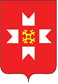 «УДМУРТ ЭЛЬКУНЫСЬ МОЖГА  ЁРОС МУНИЦИПАЛ ОКРУГ» МУНИЦИПАЛ КЫЛДЫТЭТЫСЬДЕПУТАТЪЕСЛЭН КЕНЕШСЫ